   ARARAQUARA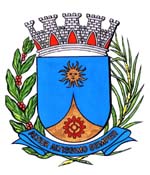     1609/15.:  TENENTE SANTANA:DEFERIDA.Araraquara, _________________                    _________________	Indico ao Senhor  Municipal, a  de   entendimentos com o setor competente, a fim de viabilizar a colocação de placas de identificação nos dispositivos viários IRMÃOS NICÁCIO LIMA (RINALDO E SANDRO), no Jardim Dom Pedro I e RUTH PIEDADE CORREIA no Jardim Botânico. Araraquara, 25 de junho de 2015.TENENTE SANTANAEM./ Placa de identificação Dispositivos Viários